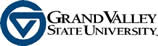 Overview and Application Process for F-1 Curricular Practical Training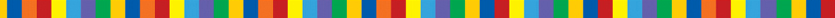 CPT OverviewCPT will only be authorized if it is a legitimate academic experience recommended by your academic advisor.  It must be related to your major and required for the program or course.It may be authorized either part time (20 hours or less) or full time (40 hours or less).Volunteering does not require CPT authorization.  CPT authorization is only required if you will be paid.Processing time is usually 2 working days.If you have more than 360 days (cumulative) of full time CPT, you will not be eligible for OPT.  Application ProcessCPT requires three documents for actual processing:  Clearance from the advisor, copy of job offer letter, and an email request for CPT.   The Clearance from Academic Advisor for Curricular Practical Training Form should be completed by student and his/her Academic AdvisorSubmit a copy of the job offer from the company indicating start and end date, location of internship and number of hoursRequest a new I-20 Return clearance form and job offer letter to Kate Stoetzner, and send an email to stoetznk@gvsu.edu requesting CPT authorization.  A new I-20 with employment authorization will be given to you after the forms have been received.  You will need to provide a photocopy of the new I-20 to your employer. 